Deneyin Amacı: RE, RL ve RLE yüklü bir fazlı tam dalga kontrollü doğrultucu deneyinin gerçekleştirilmesiTeorik Bilgi: Bir fazlı tam dalga kontrollü doğrultucular hakkında bilgi veriniz. Kullanılan Araç ve GereçlerOtotransformatörDiyot, direnç, kondansatör, bobinOsiloskopMultimetreDeneyin Yapılışı		Şekil 11.1’de Simulink modeli verilen RE yüklü devreyi çalıştırınız. 1. Osiloskop görüntüsü olarak Tristör palsi, devre akımı ve tristör üzerinde düşen gerilimi 3 ekran şeklinde Scope 1 alanına, Giriş gerilimi ve çıkış gerilimini aynı ekranda Scope 2 alanına Tablo 11.1’de ekleyiniz. Akım ve gerilim harmoniklerini de tabloya ekleyiniz. 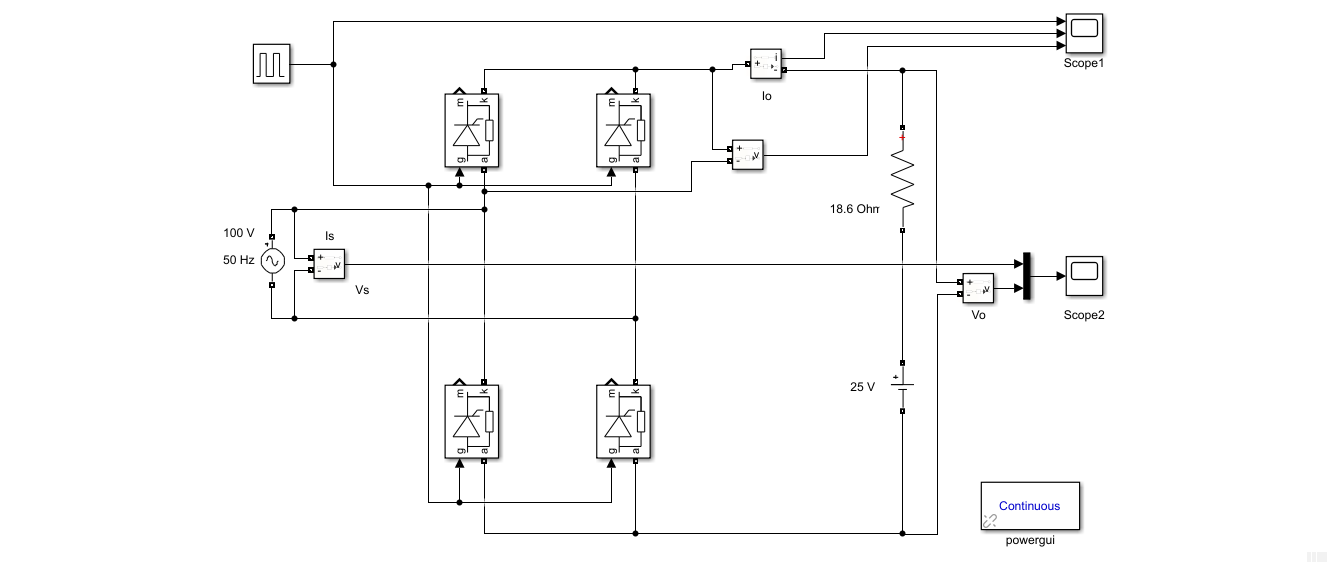 Şekil 11.1: Tek fazlı tam dalga kontrollü RE yüklü doğrultma devresiTablo 11.1: Simülasyon sonuçlarıGerçekleştirilen uygulama devresinden Fluke 434 ile elde edilen sonuçları Tablo 11.2’ye kaydediniz.Tablo 11.2: Uygulama sonuçlarıŞekil 11.2’de Simulink modeli verilen RL yüklü devreyi çalıştırınız. Osiloskop görüntüsünü Tablo 11.3’e ekleyiniz. 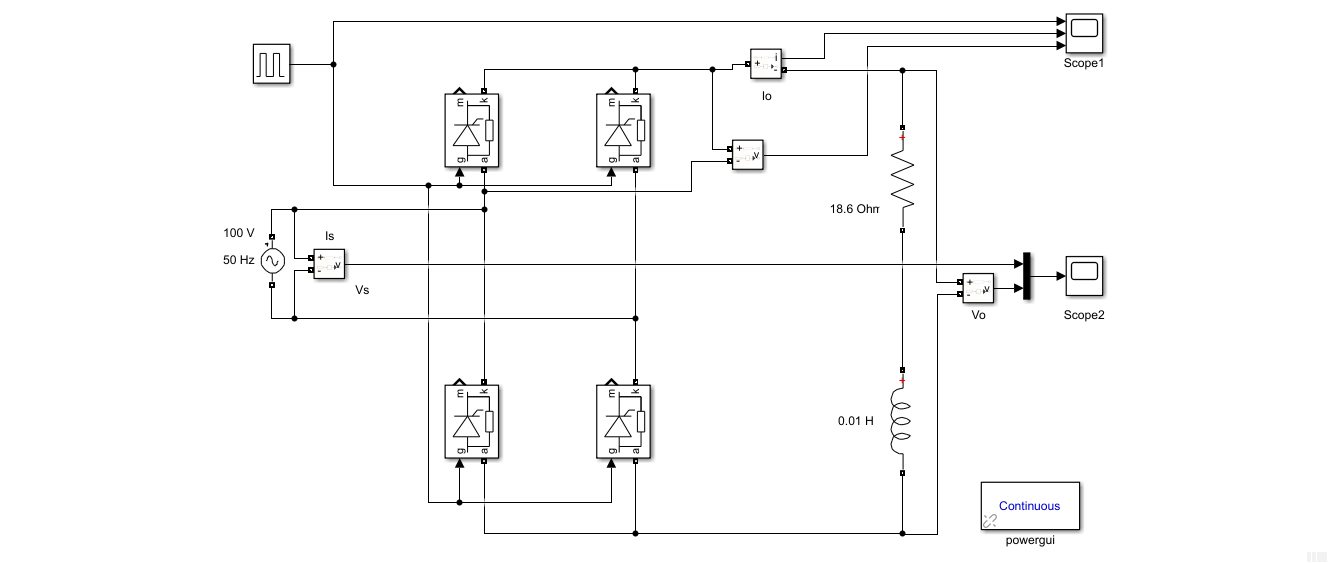 Şekil 11.2: Tek fazlı tam dalga kontrollü RL yüklü doğrultma devresiTablo 11.3: Simülasyon sonuçlarıGerçekleştirilen uygulama devresinden Fluke 434 ile elde edilen sonuçları Tablo 11.4’e kaydediniz.Tablo 11.4: Uygulama sonuçlarıŞekil 11.3’de Simulink modeli verilen RLE yüklü devreyi çalıştırınız. Osiloskop görüntüsünü Tablo 11.5’e ekleyiniz. 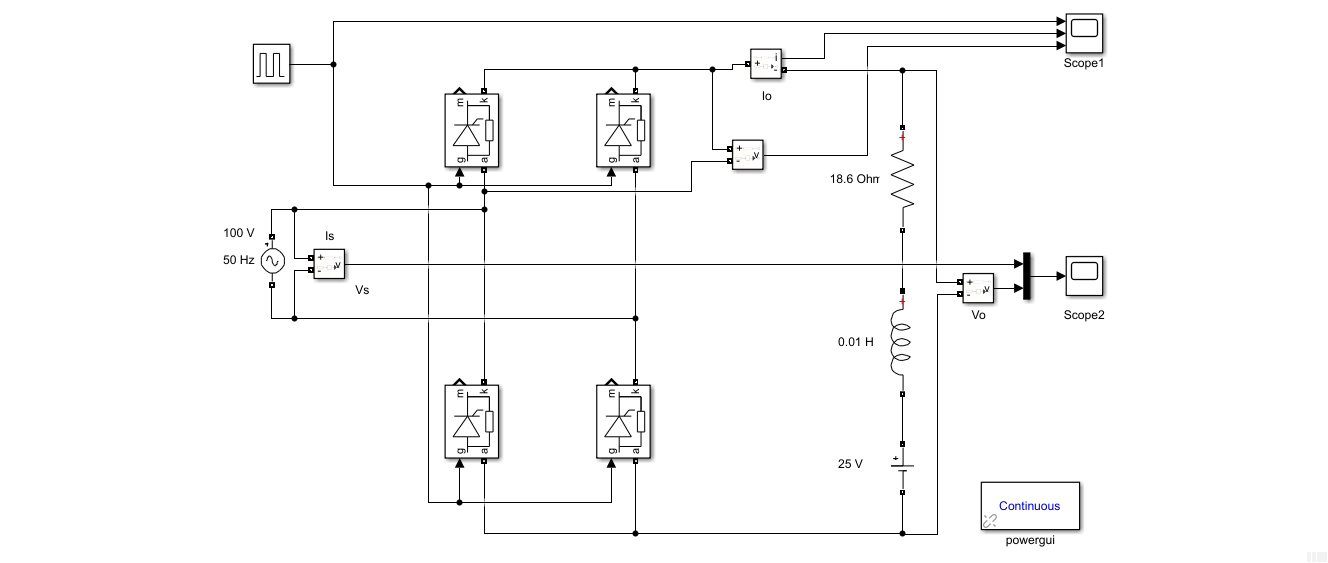 Şekil 11.3: Tek fazlı tam dalga RLE yüklü doğrultma devresiTablo 11.5: Simülasyon sonuçlarıGerçekleştirilen uygulama devresinden Fluke 434 ile elde edilen sonuçları Tablo 11.6’ya kaydediniz.Tablo 11.6: Uygulama sonuçlarıSonuç ve ÖnerilerHer bir osiloskop görüntüsünde elde edilen sonuçları sırasıyla yorumlayınız.Deney sonucunda elde ettiğiniz kazanımları yorumlayınız.Scope 1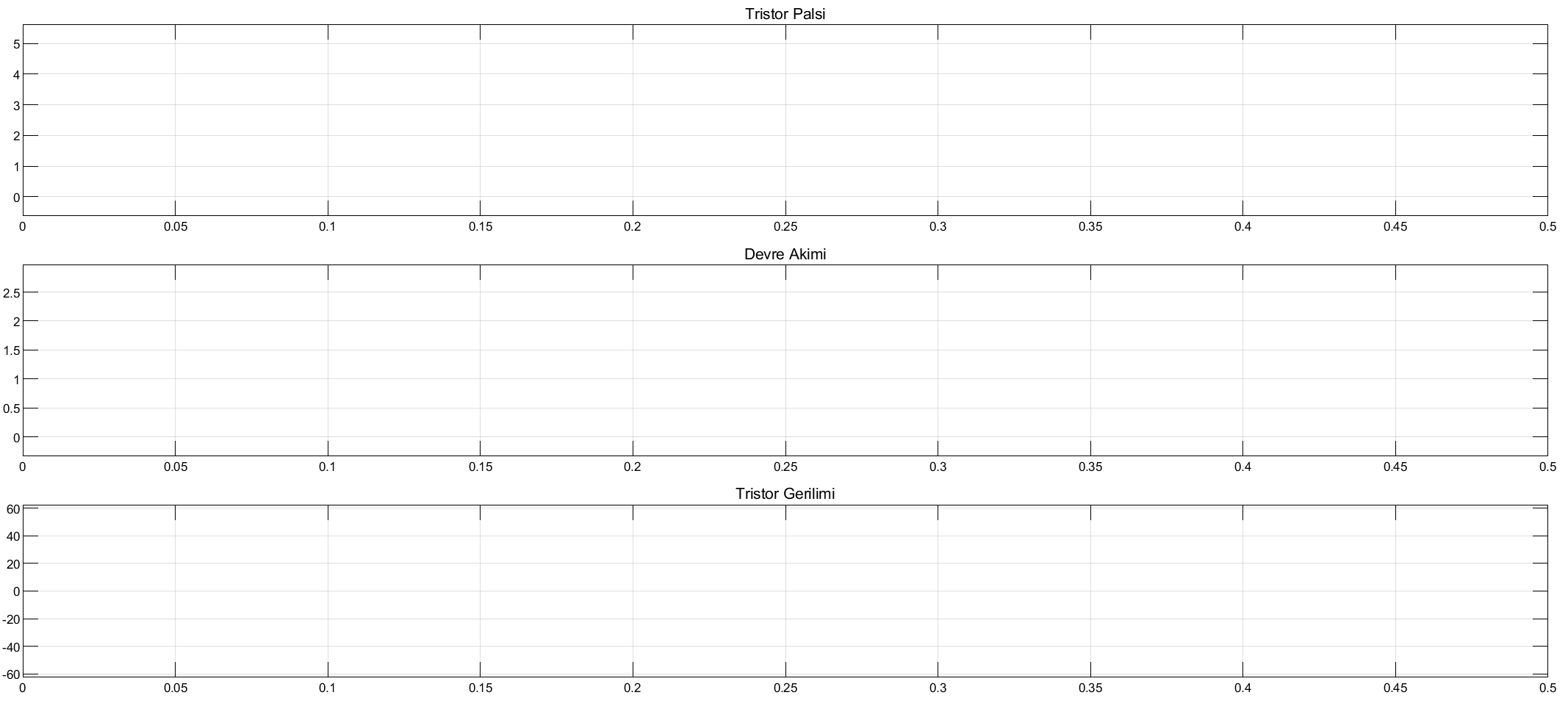 Scope 1Scope 2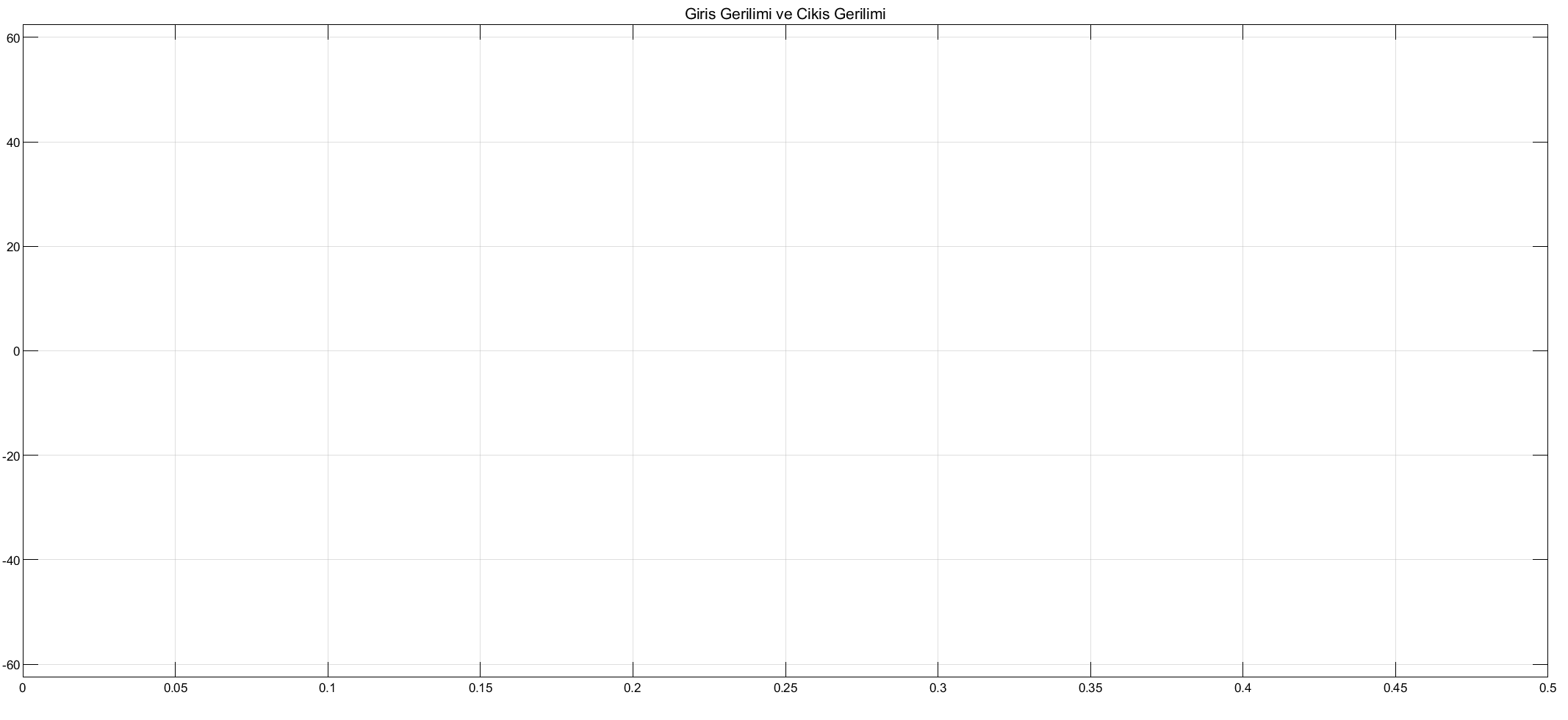 Scope 2Akım HarmoniğiGerilim HarmoniğiGerilim HarmoniğiUygulama Osiloskop Görüntüsü(Giriş Gerilimi-Çıkış Gerilimi-Devre Akımı)Akım Harmoniği GörüntüsüScope 1Scope 1Scope 2Scope 2Akım HarmoniğiGerilim HarmoniğiGerilim HarmoniğiUygulama Osiloskop Görüntüsü(Giriş Gerilimi-Çıkış Gerilimi-Devre Akımı)Akım Harmoniği GörüntüsüScope 1Scope 1Scope 2Scope 2Akım HarmoniğiGerilim HarmoniğiGerilim HarmoniğiUygulama Osiloskop Görüntüsü(Giriş Gerilimi-Çıkış Gerilimi-Devre Akımı)Akım Harmoniği Görüntüsü